Application for EmploymentClonard College is committed to child safety and is legally required to obtain the following information about a person whom it proposes to engage to perform child-connected work:Working with Children Check status, or similar checkproof of personal identity and any professional or other qualificationsthe person’s history of work involving childrenreferences that address the person’s suitability for the job and working with children.It is a requirement that all applicants complete this form. You must complete all parts of the form.  Any false or incomplete statement or information in this form or in connection with your application for employment may lead to a rejection of your application for employment.  Any information provided by you in this form may be checked by the prospective employer with relevant authorities, previous employers, referees or sources. By signing or submitting this form you consent to these pre-employment checks. Information provided will be treated in accordance with the Privacy Act 1988 (Cth).I wish to apply for employment for the   position advertised in Pre-Employment Disclosure QuestionsIt is an inherent requirement of the position that you be a person suitable to work in child-connected work. Each of the following questions are relevant to the prospective employer understanding and determining your likely ability to carry out the inherent requirements of the advertised position. You must answer each question. Documents requiredApplicant declarationI declare that the contents of this form are true and correct and complete to the best of my knowledge and no information concerning my employment history has been withheld. I understand that any wilfully incorrect or misleading answer or material omission which relates to any of the questions in this form may make me ineligible for employment, or if employed, liable to disciplinary action which may include dismissal. I understand that all applicants are required to undergo background screening which may include a National Police Record Check. I consent to such screening and checks in connection with my application for employment. I consent to the prospective employer making inquiries of any current and/or previous employers in connection to the information and answers I have provided in this form to verify the accuracy of the information in this form and to confirm my ability to carry out the inherent requirements of the position including my suitability to perform child-connected work. I understand and accept that my appointment to this position requires compliance with the school's child-safe policy and code of conduct. I have read and understand the school's child-safe policy and code of conduct. 

I understand and accept that my appointment to this position acknowledges that I have read and understood both the Child Safety Code of Conduct, and the Child Protection and Safety Policy.
I understand and accept that my appointment to this position requires a commitment to Catholic Education. I have read and understand the Statement of Principles regarding Catholic Education.Signature			Date  on(Newspaper, Website, etc)(Date)PERSONALTITLEGIVEN NAME(S)GIVEN NAME(S)GIVEN NAME(S)SURNAMEPERSONALMR MRS MISSMSOTHERPERSONALADDRESSADDRESSPHONE NUMBERSPHONE NUMBERSVIT REGISTRATION NUMBERPERSONALHomeHomeTeacher onlyPERSONALMobileMobileWWCC card number Non TeacherPERSONALWorkWorkEmailPERSONALACCREDITATION TO TEACH IN A CATHOLIC SCHOOLACCREDITATION TO TEACH IN A CATHOLIC SCHOOLACCREDITATION TO TEACH IN A CATHOLIC SCHOOLACCREDITATION TO TEACH RELIGIOUS EDUCATION ACCREDITATION TO TEACH RELIGIOUS EDUCATION PERSONALYES		NO		COPY ATTACHED	YES		NO		COPY ATTACHED	YES		NO		COPY ATTACHED	YES		NO		COPY ATTACHED	YES		NO		COPY ATTACHED	EDUCATIONQUALIFICATIONS ATTAINEDYEAR COMPLETEDNAME OF INSTITUTIONNAME OF INSTITUTIONEDUCATIONEDUCATIONEDUCATIONEDUCATIONEDUCATIONEDUCATIONEDUCATIONEDUCATIONGRADES/YEAR LEVELS/SUBJECTS/PROGRAMS QUALIFIED TO TEACHGRADES/YEAR LEVELS/SUBJECTS/PROGRAMS QUALIFIED TO TEACHGRADES/YEAR LEVELS/SUBJECTS/PROGRAMS QUALIFIED TO TEACHGRADES/YEAR LEVELS/SUBJECTS/PROGRAMS QUALIFIED TO TEACHEDUCATIONEDUCATIONEDUCATIONEDUCATIONEDUCATIONEDUCATIONEDUCATIONEDUCATIONCURRENT EMPLOYMENTCURRENT PLACE OF EMPLOYMENTCURRENT PLACE OF EMPLOYMENTCURRENT PLACE OF EMPLOYMENTPOSITIONCURRENT EMPLOYMENTCURRENT EMPLOYMENTADDRESS OF CURRENT PLACE OF EMPLOYMENTADDRESS OF CURRENT PLACE OF EMPLOYMENTADDRESS OF CURRENT PLACE OF EMPLOYMENTPHONE NUMBERCURRENT EMPLOYMENTCURRENT EMPLOYMENTDATE COMMENCEDCURRENT EMPLOYMENTCURRENT EMPLOYMENTDUTIES (FOR EXAMPLE: SUBJECTS/GRADES TAUGHT IF CURRENTLY TEACHING)DUTIES (FOR EXAMPLE: SUBJECTS/GRADES TAUGHT IF CURRENTLY TEACHING)DUTIES (FOR EXAMPLE: SUBJECTS/GRADES TAUGHT IF CURRENTLY TEACHING)DUTIES (FOR EXAMPLE: SUBJECTS/GRADES TAUGHT IF CURRENTLY TEACHING)CURRENT EMPLOYMENTCURRENT EMPLOYMENTCURRENT EMPLOYMENTCURRENT EMPLOYMENTCURRENT EMPLOYMENTCURRENT EMPLOYMENTCURRENT EMPLOYMENTCURRENT EMPLOYMENTCURRENT EMPLOYMENTCURRENT EMPLOYMENTCURRENT EMPLOYMENTPREVIOUS EMPLOYMENTPREVIOUS EMPLOYMENTEMPLOYER’S NAME AND ADDRESSPOSITIONS/DUTIESDATESDATESPREVIOUS EMPLOYMENTPREVIOUS EMPLOYMENTEMPLOYER’S NAME AND ADDRESSPOSITIONS/DUTIESFROMTOPREVIOUS EMPLOYMENTPREVIOUS EMPLOYMENTPREVIOUS EMPLOYMENTPREVIOUS EMPLOYMENTPREVIOUS EMPLOYMENTPREVIOUS EMPLOYMENTPREVIOUS EMPLOYMENTPREVIOUS EMPLOYMENTPREVIOUS EMPLOYMENTPREVIOUS EMPLOYMENTPREVIOUS EMPLOYMENTPREVIOUS EMPLOYMENT(Note: You must list all previous employers. If more space is required, attach a separate sheet)(Note: You must list all previous employers. If more space is required, attach a separate sheet)(Note: You must list all previous employers. If more space is required, attach a separate sheet)(Note: You must list all previous employers. If more space is required, attach a separate sheet)VOLUNTEER WORKPREVIOUS EMPLOYMENTORGANISATION’S NAME AND ADDRESSPOSITIONS/DUTIESDATESDATESVOLUNTEER WORKPREVIOUS EMPLOYMENTORGANISATION’S NAME AND ADDRESSPOSITIONS/DUTIESFROMTOVOLUNTEER WORKPREVIOUS EMPLOYMENTVOLUNTEER WORKPREVIOUS EMPLOYMENTVOLUNTEER WORKPREVIOUS EMPLOYMENTVOLUNTEER WORKPREVIOUS EMPLOYMENTVOLUNTEER WORKPREVIOUS EMPLOYMENTVOLUNTEER WORKPREVIOUS EMPLOYMENT(Note: You must list all previous places of volunteer work where such work involved children. If more space is required, attach a separate sheet)(Note: You must list all previous places of volunteer work where such work involved children. If more space is required, attach a separate sheet)(Note: You must list all previous places of volunteer work where such work involved children. If more space is required, attach a separate sheet)(Note: You must list all previous places of volunteer work where such work involved children. If more space is required, attach a separate sheet)REFEREENAMEPOSITIONSCHOOL/COMPANYPHONE NUMBERREFEREEREFEREEREFEREEHave you ever had any disciplinary action taken against you by an employer (e.g. received a warning or had your employment terminated) in relation to any inappropriate or unprofessional conduct?NO		YES	  If yes, please provide details:Have you ever been the subject of an allegation of inappropriate or unprofessional conduct which has been substantiated by an employer or other body?NO		YES	  If yes, please provide details:Have you ever been found guilty of a criminal offence or are you currently facing criminal charges?NO		YES	If yes, please provide details:Do you consent to the prospective employer contacting the appropriate person at any or all of your current or former employers (including any retired person who at the relevant time may have been employed by a former employer) to confirm the accuracy of your answers in questions 1–3 above and to ask about your suitability to work with children?NO		YES	If no, this will be discussed further if you are offered an interview.  DOCUMENT TYPEPLEASE ATTACHPhoto IDDrivers’ License orPassportQualificationsAcademic TranscriptCertficate of QualificationAccreditation to teach Religious Education (Teachers only)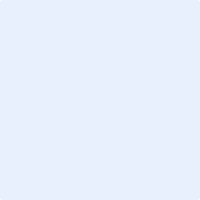 